«Подбери ритм»(Круги Луллия)Данное пособие разработано для детей 5-7 лет. Игра способствует развитию чувства ритма, музыкальной памяти, закреплению пройденного материала.Круги Луллия - это приспособление, состоящее из нескольких кругов разного диаметра, разделенных на одинаковое количество секторов, в нашем случае - на восемь. Для создания игры нам понадобятся:
1. Цветные картинки-карточки для распечатки2. Карточки-загадки
3. Ножницы
4. Пленка для ламинирования
5. Круги Луллия. Соединительная деталь для кругов Луллия.Ход игры:Педагог загадывает загадку про животного. Ребенок отгадывает, находит ответ в виде карточки (животное выкладывает на средний круг в любой сектор). Далее подбирает к животному предложенный на карточках ритм (прохлопывает его) и выкладывает на нижний круг в сектор под животного.Загадки:Пышный хвост торчит с верхушки.Что за странная зверушка?Щелкает орехи мелкоНу, конечно, это……                   БЕЛОЧКАХодит по двору будильник,Разгребает лапкой сор.Расправляет с шумом крылья,И садится на забор?            ПЕТУШОКВ яме спит зимою длинной,Но чуть солнце станет греть.В путь за медом и малинойОтправляется ..…………….МЕДВЕДЬРыжая птичницаВ курятник пришла.Всех кур перечлаИ с собой унесла?                            ЛИСИЧКАНабирает воду носом,Будто шлангом и насосом.Ставьте зонтиков заслон,Всех сейчас окатит…                         СЛОНГуси ходят по дорожке,Чтоб помыть в канаве ножки.А на мостике у речки Встретим белую………                ОВЕЧКАМаленький рост.Длинный хвост.Серая шубка,Острые зубки.                        МЫШКАВместо хвостика -  крючок,Вместо носа – пятачок.Пятачок дырявый,А крючок – вертлявый.                      ПОРОСЕНОК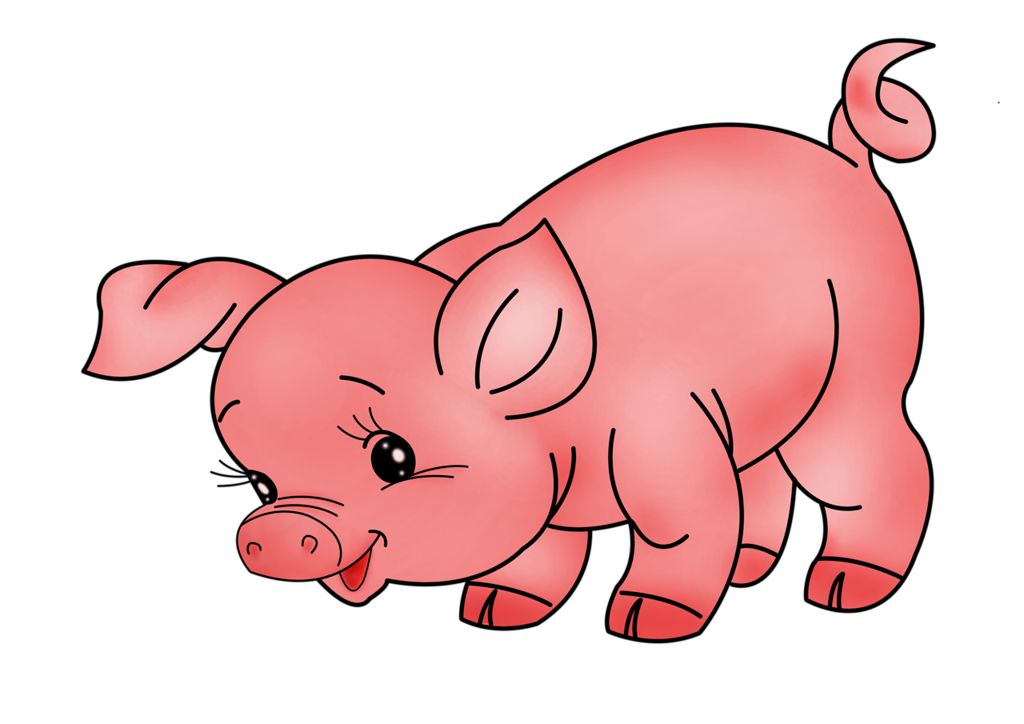 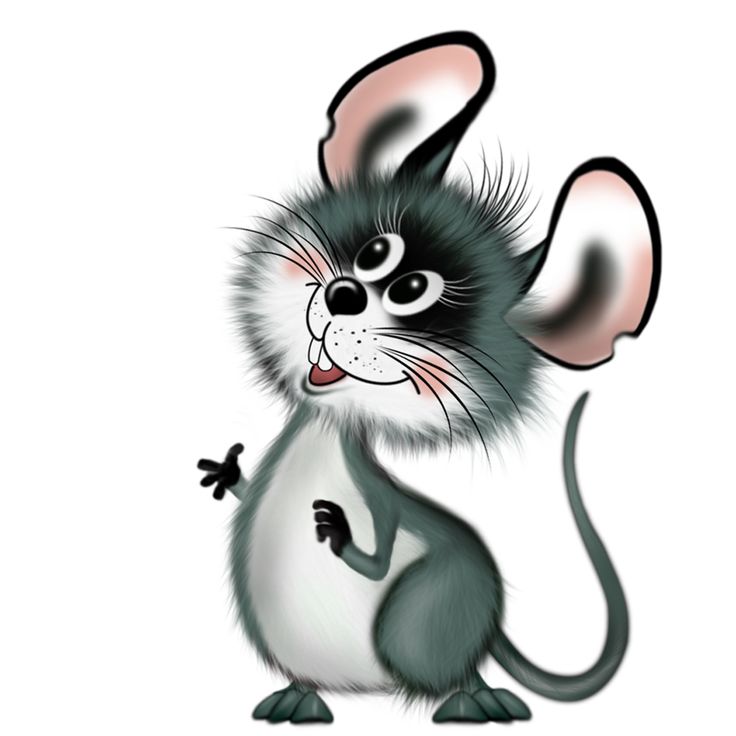 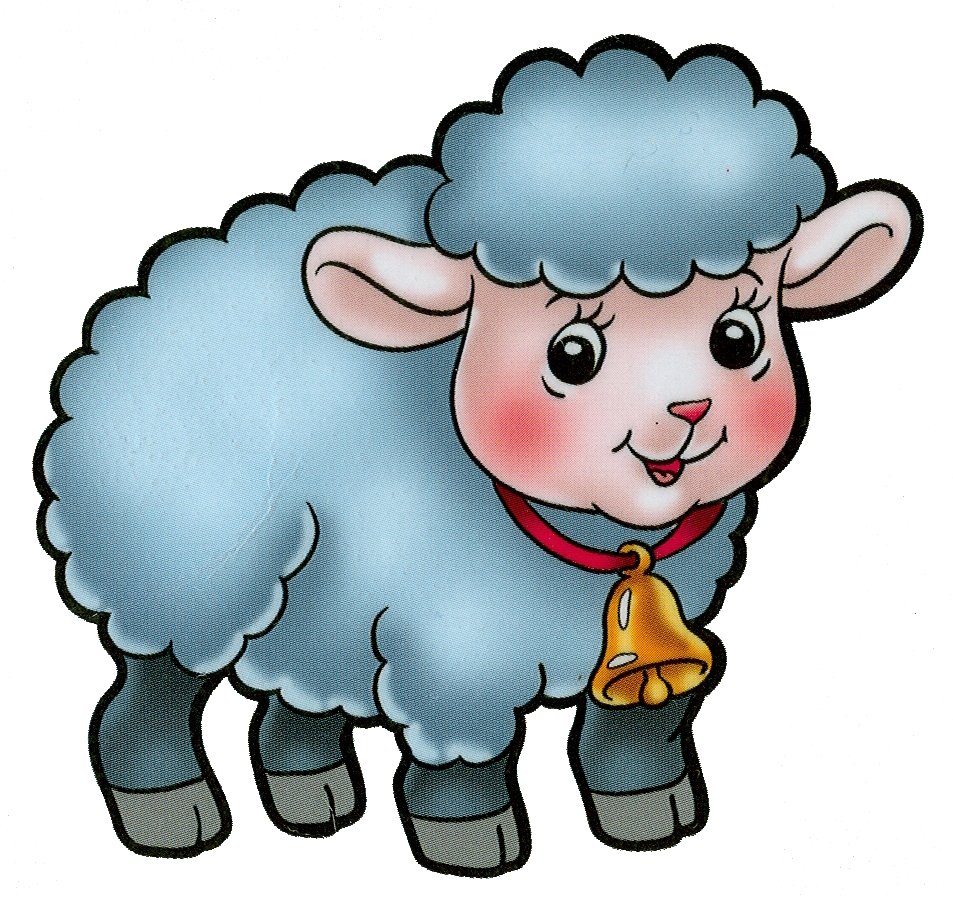 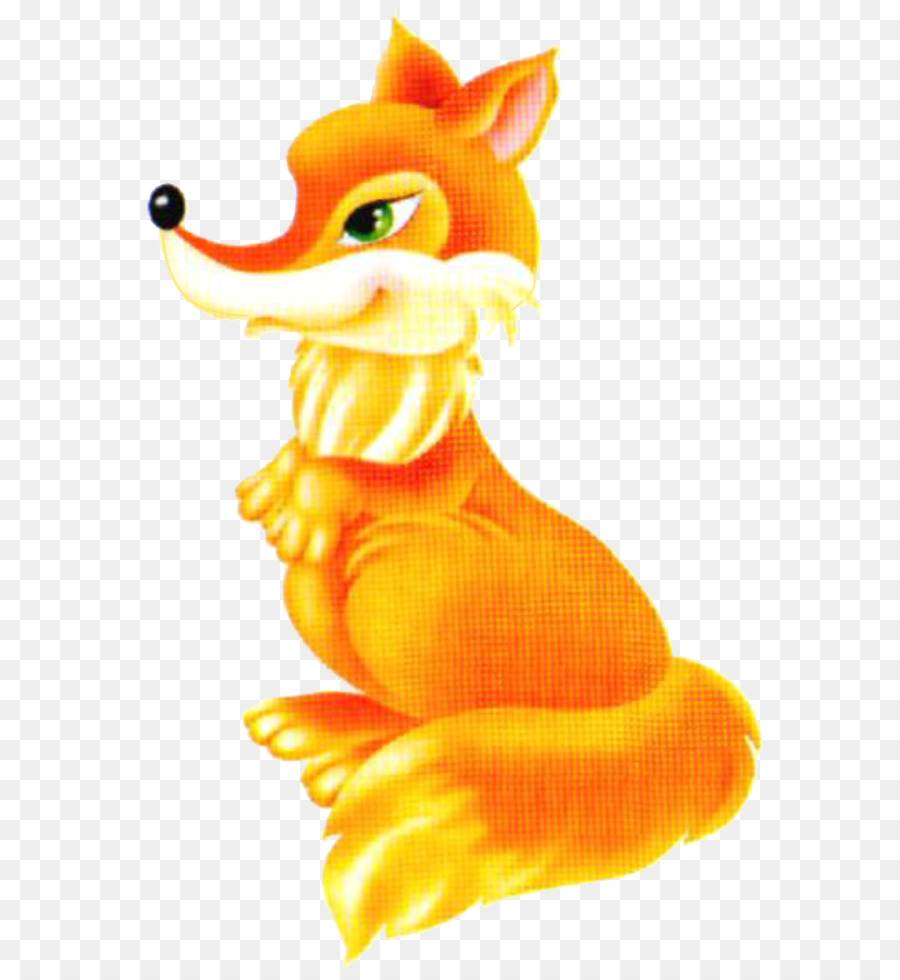 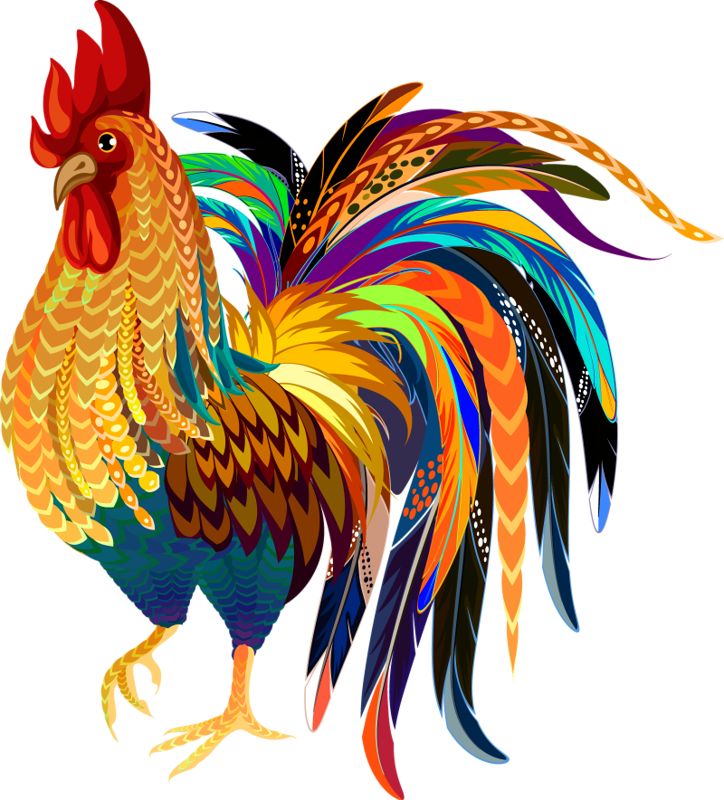 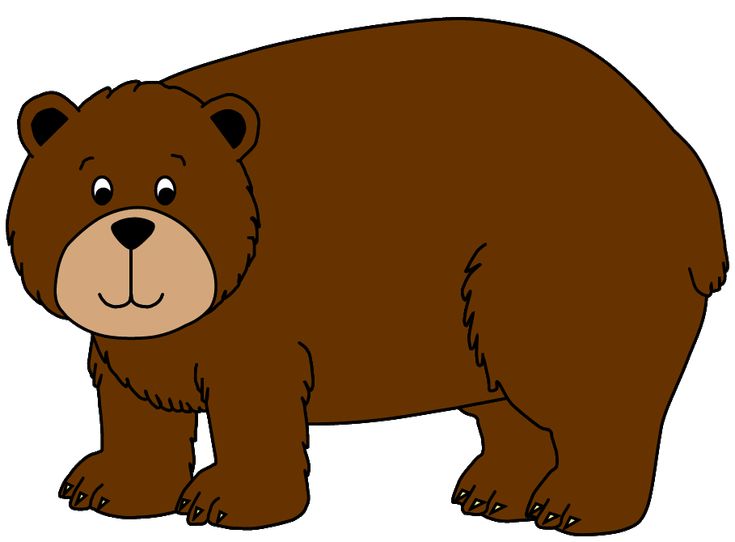 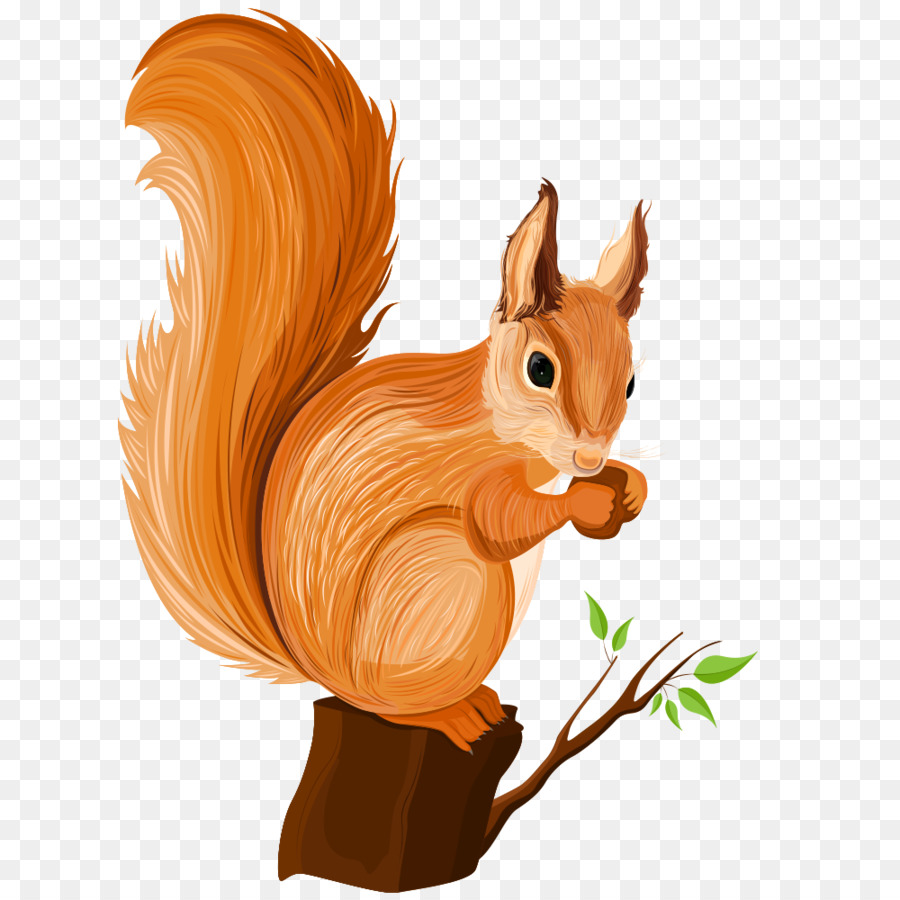 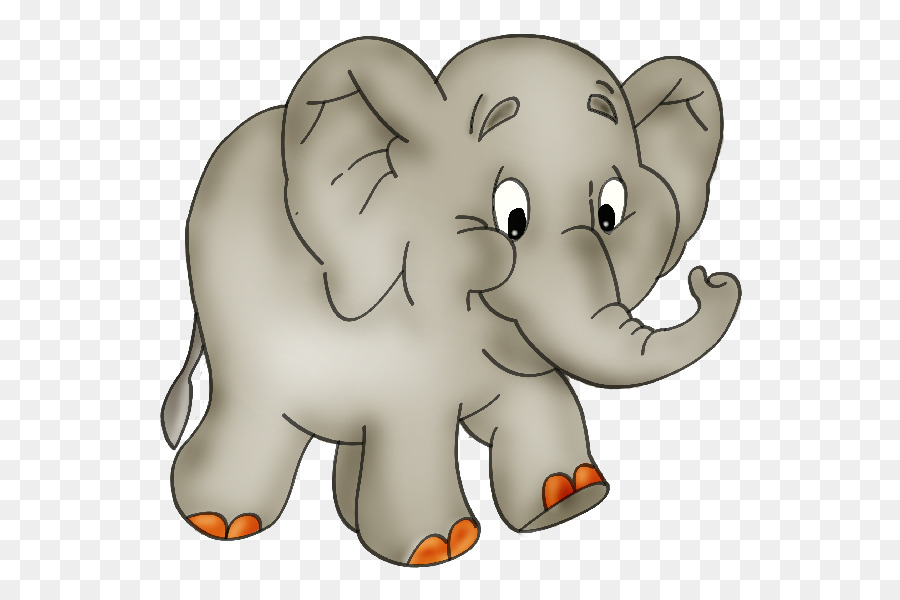 